ПРОЕКТ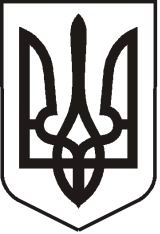 	УКРАЇНА	ЛУГАНСЬКА   ОБЛАСТЬПОПАСНЯНСЬКА  МІСЬКА  РАДАВИКОНАВЧИЙ КОМІТЕТРIШЕННЯ 19 лютого 2016 року                                  м. Попасна		                             № Про схвалення проекту рішення міської ради  «Про внесення змін до  рішення міської ради від  24.12.2015 № 71/14 «Про затвердження міської  цільової Програми роботи з обдарованими дітьми та молоддю м. Попасна на 2016 рік»         Керуючись ст.ст. 32, 40, 52  Закону  України   «Про місцеве  самоврядування в Україні»,   виконавчий комітет Попаснянської  міської радиВИРІШИВ :   Схвалити проект рішення міської ради «Про внесення змін до рішення міської ради від 24.12.2015 № 71/14 «Про затвердження міської цільової Програми роботи з обдарованими дітьми та молоддю м. Попасна на 2016 рік»  та винести його на розгляд сесії міської ради (додається).Контроль за виконанням рішення покласти на заступника міського голови Гапотченко І.В.             Міський голова                                                                                    Ю.І.Онищенко  Підготував:Висоцька,3 19 19